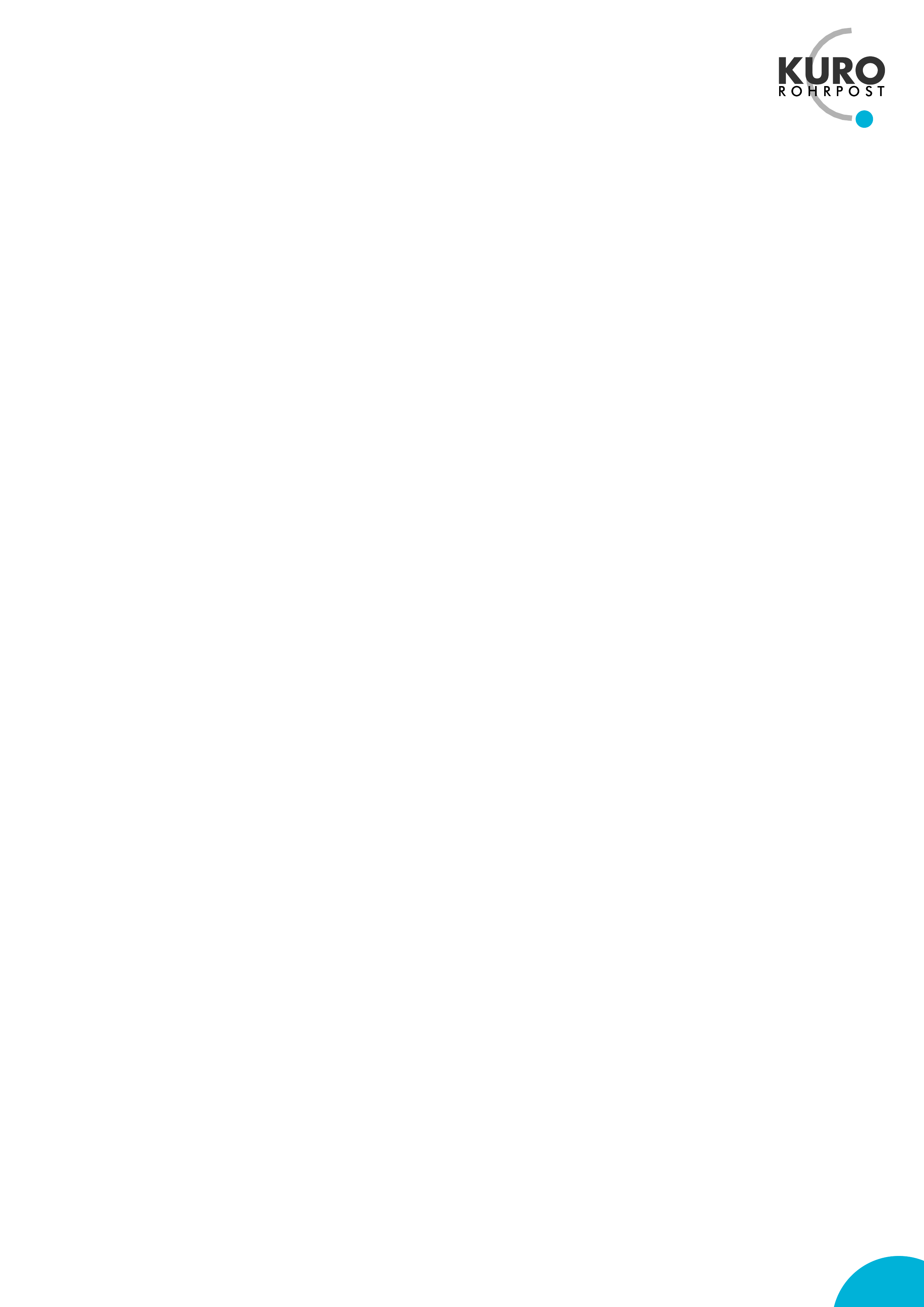 Produkt: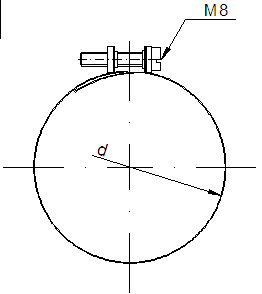 Edelstahl-Breitbandschelle aus INOX-Band inklusive 2 Schrauben Ausschreibungstexte: 		Pos: .......................Edelstahl-Breitbandschelle         aus INOX-Band inkl. 2 SchraubenDurchmesser: 104 mmNennweite: 100Bandbreite: 90 mmSystem KURO o. glw. (www.kuro-kunststoffe.de),liefern und verlegen.Menge: ............ Stück       EP: ..........     GP: ..........Pos: .......................Edelstahl-Breitbandschelle         aus INOX-Band inkl. 2 SchraubenDurchmesser: 110 mmNennweite: 110Bandbreite: 90 mmSystem KURO o. glw. (www.kuro-kunststoffe.de),liefern und verlegen.Menge: ............ Stück       EP: ..........     GP: ..........Pos: .......................Edelstahl-Breitbandschelle         aus INOX-Band inkl. 2 SchraubenDurchmesser: 160 mmNennweite: 160Bandbreite: 90 mmSystem KURO o. glw. (www.kuro-kunststoffe.de),liefern und verlegen.Menge: ............ Stück       EP: ..........     GP: ..........